[Enter a title for the subject – it should clearly and concisely state the reason for the safety bulletin.Example: Distracted driving is a major safety concern.]Further information relevant to this safety bulletin can be obtained by contacting [insert phone number] or email [insert email address].Specific legislationRelated information[Signature][Insert name][Insert position][Business name]SubjectIssueImage 1: < Enter caption here >Image 2: < Enter caption here >Action requiredFurther informationAuthorisation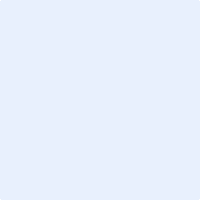 